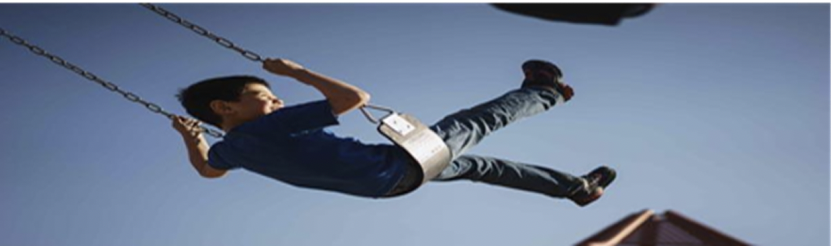 Resilience Leaders Agenda This meeting will be our first hybrid meeting held at City Hall, rm 2007 (B and C) Friday, April 29, 2022, 9am to 11:00am via HybridWelcome and IntroductionsMeditation - Meg Long Debrief – 2nd Resilience Summit “Looking Adaptively to a Brighter Future” - KasandraNext Steps- Sector LeadersCross Sector – Sector Leaders Chapin Hall Report – Katherine Treasurer’s Report – Sylvia  Sector Breakouts  Adjourn   
Next Meeting.
Friday, May 27th 9am- 11am       Please log in to TEAMS to update
Join Zoom Meeting (if you cannot make it in person): https://us02web.zoom.us/j/85330442798?pwd=L0Nic2V6U1IrT1RJNGZNbFNhaWdHQT09Meeting ID: 853 3044 2798     Passcode: 967975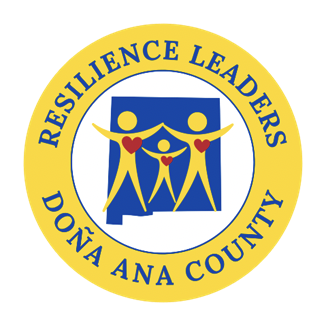 